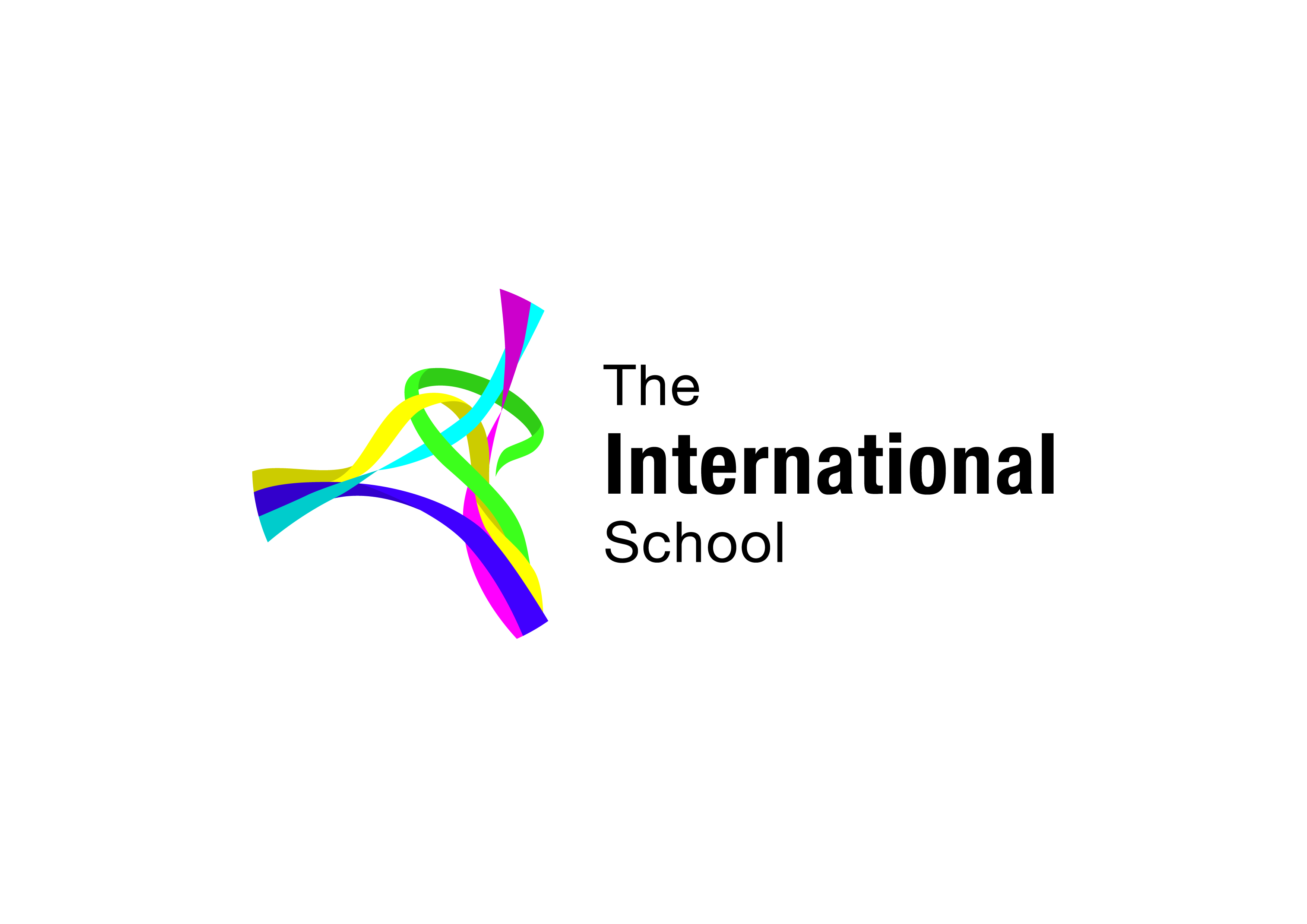 THE INTERNATIONAL SCHOOLYEAR 10 WORK EXPERIENCEMonday 10th – Friday 21st JULY 2017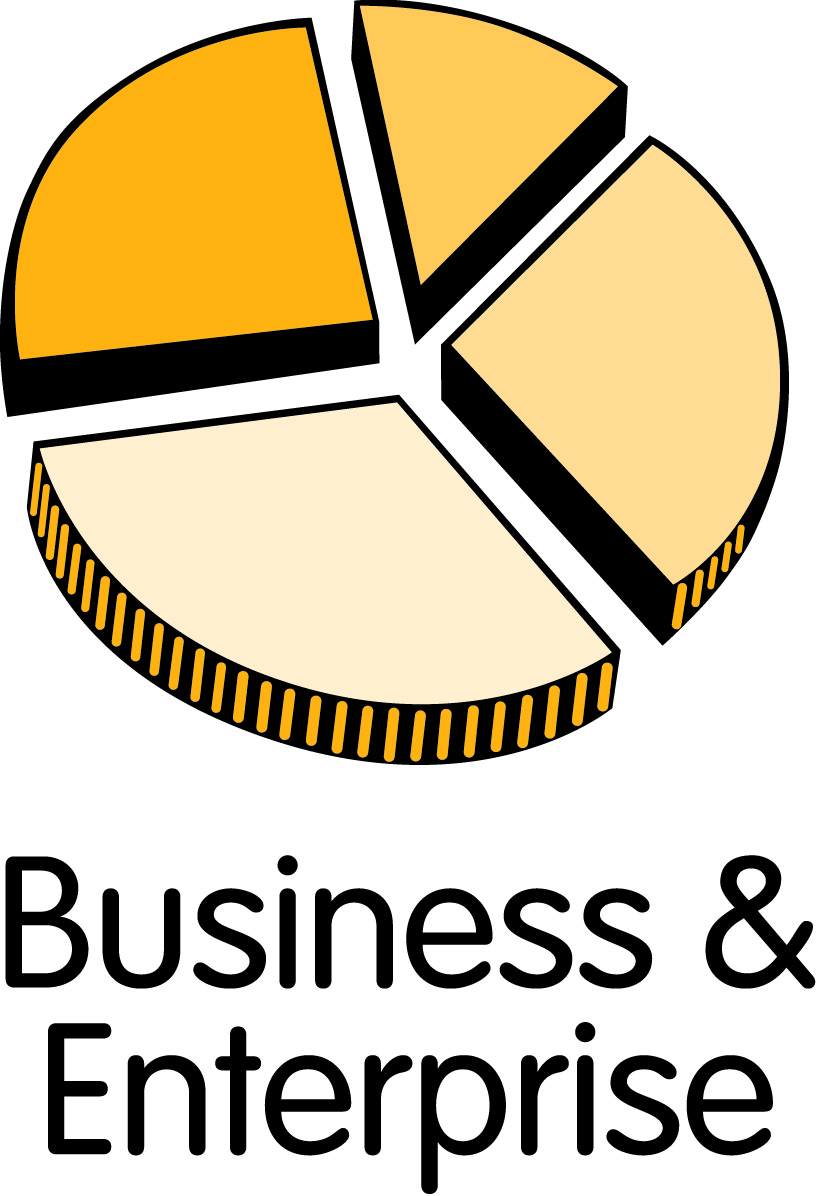 HANDBOOK FOR STUDENTS AND PARENTSCAREERS ADVISERSMRS P PORTER / MISS L HILL - 0121 566 6408/09CONTENTSIntroduction									P1Parental Consent								P1Finding a Placement							P2What type of Company to Consider					P3Health and Safety								P3Contacting a Company							P4Sample Letter								P6Curriculum Vitae								P7Before You Go								P8During Your Placement							P9Consent form								P10Important Dates to RememberAll work experience paperwork needs to be completed by December 2016.SummaryFind PlacementComplete FormConfirm interview dateGo to InterviewINTRODUCTIONAs part of the Year 10 Curriculum all students are expected to complete 2 weeks of unpaid work experience.  You are required to find a placement for 2 weeks, Monday 10th to Friday 21st July 2017.Work experience is essential for students’ development of skills and attitudes required for the world of work.  It will help students to develop an awareness of their own worth, strengths and weaknesses, as well as those of others in a work-related situation.  The whole process is good preparation for when they leave school.Many students find that references from their work experience placement can be a great help in attempting to secure employment or college placements.FINDING A PLACEMENTAs part of work experience students must take the responsibility to find their own work placement.  This teaches the essential skills needed for the future once students leave school.  Writing letters of application, attending interviews and considering transport are some of the things that will have to be considered.Firstly students will need to decide on where they would like to go for their work experience.  It is best to select several companies to approach as not all will prove successful.  Students must be careful in their selection as they should ensure they will be able to get there and back either by public transport or with a family member.A relative or family friend may be able to help students secure a placement at his or her own place of work.  It is advisable though for students to be placed in a different department so that they can achieve the full benefit from meeting new people and acting independently.As soon as a student has found a placement THEY MUST COMPLETE THE INFORMATION FORM ON PAGE 11 and return it to Mrs Porter/Miss Hill, Careers Adviser BY THE END OF DECEMBER.  No Applications will be accepted after this date. IF AT ANY TIME A STUDENT IS UNCLEAR OF WHAT TO DO THEN THEY MUST SEE THE CAREERS ADVISERS AS SOON AS POSSIBLE!WHAT TYPE OF COMPANY TO CONSIDERThe scheme’s success obviously depends greatly on the good will and co-operation of employers as well as the spirit in which the young person takes part.  It should be appreciated that the scheme involves the organisation concerned in considerable extra work for the staff involved.Students should consider the type of placement that would suit them best.  Firstly it should be a job that might interest you, but doesn’t necessary have to be something you want to do when you leave school.  The emphasis is on experiencing the world of work in its widest sense.Due to Health and Safety regulations some industries/employers are unsuitable for this scheme and will therefore not be approved.  For example building sites.  To save time, please do not consider this as an option.HEALTH AND SAFETYThe school has a duty of care for each student and therefore we want to ensure their safety whilst on work placements.  As a consequence we call upon the assistance of Health and Safety specialists to carry out a risk assessment on each potential placement.  A placement must be approved before a student can attend.  If a placement is not approved then the student will be informed and they will have to go through the process of finding another placement.When choosing a work placement students need to consider:Health and Safety checks may not be done for placements more than 20 miles away.Students will not be allowed to work in placements deemed as a high-risk environment e.g. building sites.Students are not allowed to work more than 8 hours per day.It is important that the employer is made aware of any medical factors which might affect the Health, Safety and Welfare of the student and which may need to be taken into consideration by the employer for risk assessment purposes.CONTACTING A COMPANYOnce a student has identified where they would like to go for their work experience, they will then need the address and telephone numbers which can be found either in the telephone directory, yellow pages or on www.BT.comStudents should make contact with their chosen company using one of the following methods.Visit to their premisesWrite a letterMake a telephone callAsk a relativeVISIT TO PREMISESIf a student decides to drop in to the shop or office etc., then it may be a good idea to take a copy of a CV and a letter of application as it may not be possible to see the person in charge and the relevant details can be left.  Also in order to help make an impression it would be a good idea to attend in school uniform.WRITE A LETTERIt is always a good idea to telephone the company first to find out if they offer work experience and who the contact person would be.If a student chooses to send a letter it can be hand written or typed (see example).  State why the company has been chosen, for example, interested as a future career or the chance to learn new skills.  Ideally a CV should be enclosed with the letter.  (See sample letter). Make sure that the company name and address are correct and then post it first class.Not all companies reply straight away, it is therefore worth chasing the company after a week has passed.  Give them a call to check that they have received the letter and see if they have made a decision.Remember do not sit and wait for a response from one employer, several applications need to be made.  Also please do not be put off if rejected on a few occasions, as there are a number of students applying. Keep persevering.CURRICULUM VITAECurriculum Vitae or CV is derived from ancient Latin meaning ones ‘course of life’.  Basically it is a written description of your work experience, educational background and skills.When applying for a job or a college place a CV will be needed to promote yourself.The CV should never be more than 2 pages long and must be typed on single sided paper.  Obviously as a Year 10 student you will not have a lot of information to include but can still put together a good document.A CV needs to look professional so follow the example.MAKE A TELEPHONE CALLIf a student approaches a company by telephone to ask if they take students for work experience, they may ask you to apply in writing.  If so, then follow the instructions above.Be clear in what instruction will be needed and have a pen and paper ready to record the information.  They may say someone else needs to be contacted, or they may invite a student for an informal interview.ONCE A STUDENT HAS A PLACEMENTMake sure the information is complete, which is at the back of this booklet and return to the work experience co-ordinators.If more than one placement is offered, then out of courtesy please contact the company and politely inform them it is no longer required.  Please tell Mrs Porter/Miss Hill before you do this.										Home Address										Tile Cross											Birmingham										Post Code		 						DateContact PersonCompany AddressDear Sir/Madam,Re: Work Experience Monday 10th to Friday 21st July 2017I am a Year 10 student at the International School in Tile Cross Birmingham.  The school has a work experience programme and I am writing to enquire about the possibility of a placement with you at your company/shop/school/factory on the above dates.(New Paragraph) Write about the subjects you are studying and your interests.(Next Paragraph)  I would really like the opportunity to experience working within your company. (Explain the reason why you want to work in that particular company).I very much hope that you are able to offer me a placement.Please find enclosed a copy of my CV for your information and I look forward to hearing from you soon.Yours faithfully (if addressed to Sir/MadamYours sincerely (if addressed to the name of the person)SignedMr/Miss J BloggsCURRICULUM VITAENAME				FILL INADDRESS			FILL INTELEPHONE			FILL INEMAIL				FILL INDATE OF BIRTH		FILL INCURRENT SCHOOL		The International School				Gressel Lane				Tile Cross				Birmingham				B33 9UFGCSE’S AND OTHER SUBJECTS BEING STUDIEDList all subjects being studied and expected gradesACHIEVEMENTSHere you can mention if you are on the student council or a team captain.  List if you have any success raising money for charity etc.EMPLOYMENTIf you have been working part-time then put down the job title plus the name of the company.  Include the dates you were employed and a brief description of the responsibilities you carried out.  If you have not worked then do not include this section.HOBBIES AND INTERESTSDon’t forget to mention things you are involved in outside school e.g. guides, scouts clubs etc.REFEREESYou need to give details of two people who know you, but out of courtesy you must ask them first.  For example, you can use your employer if you work part-time or your Head of Year of Form Tutor.  You cannot use relatives.  List their name, address and telephone number.BEFORE YOU GOTWO WEEKS BEFORE THE STARTAt least two weeks before the start contact the company and confirm the following and explain about the day given off to prepare and attend for interview, if it is not convenient to go for an interview on this day, ask the following questions: Remind them who you are and confirm that you are still going there?Ask what time you should start?What time should you expect to finish at the end of the day?What you should wear?If there is a canteen available to purchase lunch or should you bring your own?Who should you report to on the first day?Carefully read through your record book and the “Be Safe” booklet that will be provided through schoolWhat to do during work experience weekLet your employer/supervisor have a look at your diary and ask them to complete any relevant sections.If asked to carry out anything that you consider to be dangerous you MUST let the school know.  The result could be that the school deems it necessary to pull you out of the work experience placement and normal school (in uniform and attending lessons) will resume.Remember that manners, a smart appearance and punctuality are all important.With the exception of ‘dangerous’ tasks you need to carry out tasks that you are requested to do with enthusiasm and without rudeness.Utilise the placement programme as fully as possible to gain knowledge and enhance personal skills and development.If you have completed a task and have nothing more to do, ask for the next task. Don’t wait to be noticed.If you are off sick you should telephone both the school and your work experience placement.Keep yourself safe.If you are worried about anything, please call the school.Complete your diary each day.DURING YOUR PLACEMENTWhat Employers will expect from you100% attendancePunctuality – be on time every day.High standards of manners and politenessWear appropriate clothing for the companyA willingness to contribute fully as a member of the team in order to accomplish that team’s set of goalsIf in doubt about anything ask someoneSometime during the week someone from school will either phone or drop in to see how you are getting on.What to do when it is all overRemember to say thank you.Make sure you have completed all sections of your diary.Discuss what you have learned with your family and your teacher.Remember to collect your report from the Company as this can be used when applying for Colleges / Apprenticeships.Write a thank you letter to the company.To be returned to school.WORK EXPERIENCE CONSENT FORMFull name of Student.................................................. Form....................................................As Parent/Carer of the student named above.  I can confirm that I have read through the handbook along with my son/daughter and we understand the conditions set out.  I can confirm that:My son/daughter will be taking part in the scheme and will observe all the conditions set down by the school and the business organisation providing the placement particularly with regard to safety and security.I will prepare my son/daughter for travel to and from the placement My son/daughter understands that any information that he/she is exposed to will be treated as confidential.My son/daughter understands that whilst on a work placement he/she is representing the school and will behave appropriately.My son/daughter will telephone both the Employer and the School if he/she is absent due to sickness/Doctor/Dentist/Hospital appointments etc.NB if either the employer of the School is not informed of any non-attendance whatsoever this will be recorded as ‘unauthorised absence’Please indicate below any know medical condition that your son/daughter has including allergies that any employ may need to know for health and safety reasons.Parent/Carer Signature ………………………………………………….………… Date ………………………PLACEMENT DETAILSStudent Name.........................................................Form……………….I have secured a work placement with the following company forMonday 10th – Friday 21st July 2017.PLEASE RETURN TO:MRS PORTER/MISS HILLCAREERS ADVISERSTHE INTERNATIONAL SCHOOLIMPORTANT DATES TO REMEMBERWrite letter of applicationType up a CVBy SeptemberYou will have contacted several companies to see if they can offer you a work experience placement.  Return consent form to school.By October Half TermComplete the placement information form correctly and return it to Mrs Porter/Miss Hill, Careers Advisers.Check you have returned the Consent Form or you will not be allowed to go on work experience.By the end of DecemberNo more placements can be accepted after this date.JuneContact the company to confirm/remind them that you are going in July and to make an appointment for interview, if required.THE INTERNATIONAL SCHOOLGRESSEL LANETILE CROSSBIRMINGHAMB33 9UFCAREERS ADVISERS: MRS P PORTER/MISS L HILLTELEPHONE NUMBER: 0121 566 6408/09EMAIL: pat.porter@internationalsch.org.uk / lisa.hill@internationalsch.org.uk / enquiry@internationalsch.org.ukWEBSITE:  www.tisbham.orgSAMPLE LETTERName of CompanyFull Postal AddressIncluding Postcode.................................................................................................................................................................................................................................................................................................Contact NamePhone NumberNature of Business(E.g. Hairdresser, Retail, Garage etc)